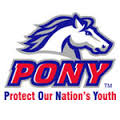 Vacaville Pony Baseball Minutes10-18-16Roll Call- Call to order at 7:06Mike Fernandes, Crystal Ferreira, Kristina Bailey, Shalon Smith, Shana Dyer, Janine Harris, Jay Jay Karuzas, Mike Olds Jr., Mike Olds Sr, Jami Soto, Jennifer King, Brianna Endrizzi, Tim Carson, Cicely Rodda, Marsha Graham, Damon Jensen, Bob Davis, Lisa Perry, Mike (from Sports Image)Approval of meeting Agenda- Damon approves agenda, Shana seconds. Approval of meeting minutes- from 9/20/16- Damon approves agenda, Crystal seconds. Old BusinessPony Sign to Welcome at Keating-Damon will do walk through with city and send in a proposal. Conex Storage Box- waiting on the release from Travis AFB. The truck is ready to pick it up.Bylaws and Constitutions- Cicely will review and send out a sample of what bylaws we may want to follow. Lisa liked the Rocklin part of the bylaws that gave a description of each volunteer job on the board. Rules Committee- needs to be formed for rule change suggestions prior to next November meeting. It should include the president, vice president, head umpire, player agent.  New BusinessUniforms- Skyline Designs ($181.80) , Ad Specialities ($172.18), Davis Sport Shop ($181.25). Ad Specialties has sponsored the raffle tickets, teams and his time dedicated to Pony is invaluable. Damon motions to go with Ad Specialties, Marsha seconds. All in favor, none opposed. Live Scan- Capitol Live Scan out of Sacramento. To establish our ability to perform live scans, it will cost us a $100 start up fee. It costs $12 per person for State of California, it would cost $15 for Federal. Crystal motions to go with the $12, Jami seconds. All in favor, none opposed. Janine Harris will be the custodian of record for all files. Energy Imaging Photography- Brianna and Tim were here. The individual photos taken at one time with a green screen. This gives the opportunity for people to come on their time and not miss out on a group shot. Will offer a $15 package with 1-5x7, 2-3x5 and 4 wallets. They will come out to our opening day , and be available to do makeups. 10% of net sales will come back to Pony Baseball. Will set up two cameras to make things happen quickly. Sports Image- Mike came to speak. He gives $3 per player a package back to Pony Baseball. Willing to sponsor some players or teams. They have been doing Pony pictures for several years. They bring 3 cameras to make things go quickly. They are doing several local organizations and have been around since 1995. New items: photo dog tags, fishing lures, keychains, clipboards, plaques, car flags, towels, photo tote bags, coffee mugs, water bottles, phone cases. Damon made a motion to approve using Sports Image, Kristina seconds. 10 in favor, 1 opposed. We will use Energy Imaging for our All Star photos again this year. Snack Bar- surprise inspection may occur this year that will require someone in the snack bar to have a food handlers card at all times. Jami asked about turning the Bronco score booth into a snack bar. Several people go to the American Little League snack bar instead and we are not getting the profit. The icee machine is most likely going to go away because it is malfunctioning a lot and we’d have to pay $99 monthly to get a new one. Bronco Team Mom nomination- Abby Aficial. She accepted the nomination. Sign Up Numbers- Shetland (10), Pinto (15), Mustang (18), Bronco (9), Pony (7). For Shetland we will have two practices a week and a Saturday game. Rule change suggestions and meeting- November 8th the executive board will meet. The last day for rule change suggestions will be November 5th. The window for rule change suggestions will be from Thursday October 20- November 5th. The rule changes will be voted on November 15th. Minutes and Agenda posted online- Mike Olds suggested that we put the minutes and agenda online for the public to read. Purchasing a new gator- our gator is nearly out of service. We have been offered to purchase a new one in Dixon for a discounted price. They are $12,000 retail, this one would be $7,000. We will make a decision at the next board meeting on purchasing a new gator. Parent volunteer, Jay Jay Karuzas will look into having Coca-Cola sponsoring scoreboards at Keating. Shetland- we currently have one pitching machine available to us for Shetland games.  Coaches Clinic- Bob Davis is setting up a coaches clinic with Rob Lindsay to be scheduled in February. Draft- Damon brought up using the Moose Lodge for draft nights. Creekside Round Table is too small. Spaghetti Feed- we will request Saturday March 25th. We need a check for $500 to deposit to the Moose Lodge. Crystal motions to pay the $500, Jami seconds. All in favor, none opposed. Giants Ticket Sales- $500 deposit towards ticket upgrades. Janine makes a motion to spend the $500, Shana seconds. All in favor, none opposed. Upcoming Dates and EventsOpen Board Meeting- Tuesday November 15th at 7pm at Creekside Round TableNext Sign Ups- Tuesday November 8th at 5:30-8:00 at Creekside Round TableVIIII.  Adjournment- Adjourned at 9:14. 